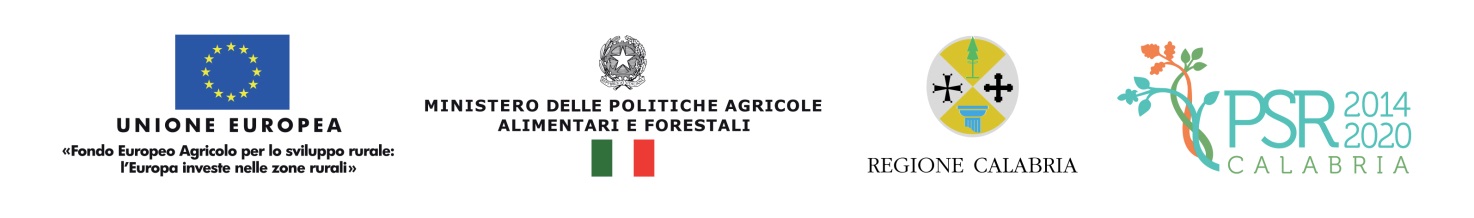  Allegato 5DICHIARAZIONE SOSTITUTIVA DELL’ATTO DI NOTORIETA’(Art. 46 - 47 D.P.R. 28 dicembre 2000, n. 445)Il/la sottoscritto/a ________________________ cod. fisc. _____________________nato/a a _____________________________ Prov. ________________ il _____________________ e residente a ___________________ ___prov. _____in via ________________________________n°_____, tel ___________________ mobile______________________ fax_________________ Nella sua qualità di: □ agricoltore____________________ P.IVA____________________  pec__________________________* □ rappresentante legale (forma associata)____________________P.IVA_____________ pec____________*con sede in _______________________ Prov. ______ via____________________ n. __________ ,  consapevole che incorrerà in sanzioni penali nel caso di dichiarazioni non veritiere, di formazione o uso di atti falsi e nella perdita dei benefici (ai sensi degli artt. 75 e 76 del DPR n.445/2000) DICHIARAdi essere in possesso del certificato di attribuzione di partita IVA rilasciato in data _____________ dall’Agenzia delle Entrate ufficio di_______________________ (____) con i seguenti dati:  numero partita_____________________, tipo soggetto________________________, denominazione_______________________________,comune_____________________ (____) indirizzo_______________________________, tipo attività___________________________; dati relativi al rappresentante: C.F._______________________, cognome e nome_______________________________Luogo e data, _______________	Il dichiarante	        _____________________*(L’indicazione della PEC è obbligatoria e deve essere riferita esclusivamente alla ditta/società)(Ai sensi dell’art. 38 del DPR n. 445/2000, la sottoscrizione non è soggetta ad autenticazione ove sia apposta alla presenza del dipendente addetto a riceverla ovvero la richiesta sia presentata unitamente a copia fotostatica, firmata in originale, di un documento d’identità del sottoscrittore).